CENTRE FOR PHARMACEUTICAL SCIENCESPHARMACEUTICS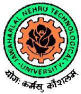 INSTITUTE OF SCIENCE AND TECHNOLOGY(AUTONOMOUS)JAWAHARLAL NEHRU TECHNOLOGICAL UNIVERSITYKukatpally, Hyderabad-500 085, Telangana State, INDIA.COURSE STRUCTURE FOR P.G. PROGRAMMESCENTRE FOR PHARMACEUTICAL SCIENCS, IST, JNTUHPHARMACEUTICS / PHARMACEUTICAL TECHNOLOGYI YearII YearINSTITUTE OF SCIENCE AND TECHNOLOGYJAWAHARLAL NEHRU TECHNOLOGICAL UNIVERSITY HYDERABADI Year – I Sem M.Pharm (Pharmaceutics/Pharmaceutical Technology)CORE COURSE – I - APPLIED BIOPHARMACEUTICS AND PHARMACOKINETICSObjective: The student shall learn about bioavailability, bioequivalence and factor affecting bioavailability. They also learn the pharmacokinetic parameter like drug disposition, absorption, non-linear and time dependant pharmacokinetics. They also understand about the drug interactions & problems, practice associated in pharmacokinetic parameters calculations.UNIT IBioavailability :Importance, dose dependency,  AUC, rate and extent, assessment, blood and urine samples, single dose and multiple dose studies, In-vitro In-vivo Correlation analysis and Levels of Correlations.Biological and metabolic factors affecting bioavailability, dissolution - techniques of enhancing dissolution.Formulation factors affecting bioavailability of drugs in dosage forms of tablets, capsules, parenterals, liquid orals and topical dosage forms.Bioequivalence:  Importance equivalency concepts, biowaivers, study designs, protocol, transformation of data, statistical criteria as per the regulations.UNIT IIPharmacokinetics – Drug Disposition: Compartment models: One, two and non-compartmental approaches to pharmacokinetics. Recent trends, merits and limitations of these approaches. Application of these models to determine the various pharmacokinetic parameters pertaining to:Distribution: Apparent volume of distribution and its determination. factors affecting.Metabolism: Metabolic rate constant, Factors affecting MetabolismElimination: Over all apparent elimination rate constant, and half life.	All the above under the following conditions:Intravenous infusionMultiple dose injectionsNoninvasive methods of estimating pharmacokinetics parameters with emphasis on salivary and urinary samples.Concept of clearance: organ, total clearance, hepatic clearance, lung clearance and renal clearance.UNIT IIIPharmacokinetics – Absorption:  Rate constants – Zero order, first order, Models of   experimental study of absorption (in silico, in vitro, in situ and in vivo) – Absorption half lives, method of residuals, and kinetic, Wagner – Nelson method, Loo - Reigleman method, Analysis of kinetics from urine samples. Pharmacokinetic parameters determination pertaining to: multiple dosage oral administrationUNIT IVNon-linear pharmacokinetics: Concepts of linear and non-linear pharmacokinetics, Michaelis-Menton kinetics characteristics. Basic kinetic parameters, possible causes of non-induction, non-linear binding, and non-linearity of pharmacological responses.Clinical Pharmacokinetics: Altered kinetics in pregnancy, child birth, infants and geriatrics. Pathology in GI disease, malabsorption syndrome, liver, cardiac, renal and pulmonary disease states.UNIT VTime dependent pharmacokinetics: Introduction, classification, physiologically induced time dependency: Chronopharmacokinetics - principles, drugs– (amino glycosides, NSAIDS, antihypertensive drug) chemically induced dependency.Drug Interactions: Kinetics of drug interaction, study of drug-drug interaction mediated through absorption, distribution, metabolism and elimination, mechanisms of interaction and consequence. Numerical problems associated with all units, if any.Outcome: students will be able to express factors affecting the bioavailability and stability of dosage form; they also learn the bioequivalence studies and protocols for bioequivalent studies. They also evaluate the parameters for the disposition, absorption and Michaelis-Menton constants for non-linear kinetics.Text Books1. Biopharmaceutics and Clinical Pharmacokinetics by  Gibaldi.2. Learn Shargel and ABC yu, Applied Biopharmacokinetics and 3. Biopharmaceutics and Pharmacokinetics by C.V.S. Subrahmanyam, Vallabh Prakashan.2010.4. Basic biopharmaceutics, Sulnil S.  Jambhekar and Philip J Brean.5. Text book of Biopharmaceutics and Clinical Pharmacokinetics by Niazi SarfarazRecommended Books1. Bio-Pharmaceutics and Pharmacokinetics by V.Venkateshwarlu.2. Pharmacokinetics.Biopharmaceutics and Clinical pharmacy by Robert E. Notari.3. Biopharmaceutics and Clinical Pharmacokinetics - An Introduction by Robert E. Notari.4. Drug drug interactions, scientific and regulatory perspectives by Alber P. GINSTITUTE OF SCIENCE AND TECHNOLOGYJAWAHARLAL NEHRU TECHNOLOGICAL UNIVERSITY HYDERABADI Year – I Sem M.Pharm (Pharmaceutics/Pharmaceutical Technology)CORE COURSE – II - ADVANCED PHYSICAL PHARMACEUTICSObjective:  the students shall apply the principles of physical and chemical properties, particle science, polymer science and their use in pharmaceutical dosage forms. They also learn the compression and consolidation parameters for powders and granules. Students also learn about the rheology, disperse systems, dissolution and solubility related parameters for dosage forms. UNIT IPolymer science: Classification, properties and characterization of polymers, phase separation, polymers in solid state, preparation of polymer solution, application of polymers in pharmaceutical formulations. Mechanism of biodegradation of biodegradable polymers including controlled drug delivery systems, Mucoadhesive , Hydro dynamically balanced and Transdermal Systems.UNIT IIPhysics of tablet compression: Basic principles of interactions, compression and consolidation, compression and consolidation under high loads, effect of friction, distribution of forces in compaction, force volume relationships, Heckel plots, compaction profiles, energy involved in compaction, Measurement of compression with strain gauges, compression pressure-QA parameters.UNIT IIIKinetics and drug stability: Stability calculations, rate equations, complex order kinetics, Factors influencing stability, strategy of stability testing, method of stabilization, method of accelerated stability testing in dosage forms, temperature and humidity control, physical stability testing of pharmaceutical products. Photodecomposition methods, solid state decomposition.UNIT IVTheories on stability of disperse systems: Adsorption, wetting, crystal growth mechanisms, physical stability of suspensions and emulsions, drug release from suspension and emulsion formulations. Accelerated stability evaluation of physical stability. Microemulsions & multiple emulsions, types of viscometer-principle & working.Viscoelasticity: Theoretical consideration, instrumentation, rheological properties of disperse systems and semisolids. Oscillatory testing, Creep measurement.UNIT VDissolution and solubility: Solubility and solubilization of nonelectrolytes, solubilization by the use of surfactants, cosolvents, complexation, drug derivatisation and solid state manipulation, Mechanisms of Drug release - dissolution, diffusion (Matrix and Reservoir)  and swelling controlled (Peppas Model) and  dissolution equipment.Outcome: The students will learn particle size analysis method, solid dispersion, physics of tablets, polymer classification and its applications, student will also practice the stability calculations, shelf life calculations and accelerated stability studies. They also understand the rheology, absorption related to liquids and semi-solid dosage forms with advances. They also know the factors affecting the dissolution and solubility related to invitro/invivo correlations.Text BooksPhysical Pharmacy , 4th Edition by Alfred Martin.Theory and Practice of Tablets – Lachman  Vol.4Pharmaceutical Dosage forms – Disperse systems Vol. I & IICartenson “Drug Stability, Marcel Decker Solid state properties, Marcel Dekker.Industrial Pharmacy -  Selected Topics , CVS Subramanyam and J Thimmasetty, Vallabha Prakashan Delhi - 2013Reference Books1. Dispersive systems I, II, and III2. Robinson. Controlled Drug Delivery SystemsINSTITUTE OF SCIENCE AND TECHNOLOGYJAWAHARLAL NEHRU TECHNOLOGICAL UNIVERSITY HYDERABADI Year – I Sem M.Pharm (Pharmaceutics/Pharmaceutical Technology)CORE COURSE – III - ADVANCED PHARMACEUTICAL TECHNOLOGY-IObjectives: Students will know the preformulation studies, methodology, different excipients used in solid dosage forms and their evaluation with references to production technologies. The students also know the optimization techniques and their applications in pharmaceutical industries.UNIT 1Preformulation studies: Goals of Preformulation, preformulation parameters, polymorphs and amorphous forms, selection of drugs- solubility, partition coefficient, salt forms, humidity, solid state properties, Particle Size Analysis (Laser Diffraction and Dynamic Light Scattering) drug-excipient compatibility, flow properties, format and content of reports of preformulation, preformulation stability studies (ICH).UNIT IIFormulation development of solid dosage forms – I: New materials, excipients science - diluents, disintegrants, superdisintegrants, etc, evaluation of functional properties of excipients, co-processed materials, methods of preparation and evaluation.UNIT IIIFormulation development of solid dosage forms – II: Coating, coating machines, coating techniques in tablet technology for product development, computerization, inprocess control of tablets, formulation development and manufacture of powder dosage forms for internal use.Microencapsulation- Types, methodology, problems encountered.UNIT IVFormulation development of soft and hard gelatin capsules : Introduction, production and methods of manufacture, filling equipment and filling operations, formulations, finishing, special techniques, advances in capsule manufacture, machines, processing and control including pharmaceutical aspects, physical stability and packaging.UNIT VOptimization techniques in pharmaceutical formulation and processing: Introduction, optimization parameters, statistical design, response surface method, contour diagrams, factorial design, partial factorial design, simplex methods, mixture designs, Placket Burman method, Box Benken method, applications in pharmaceutical formulation.Outcome: Students shall explain the preformulation parameters, apply ICH guidelines and evaluate drug, drug excipients compatibility. Students also explain about formulation and development, use of excipients in tablets, powders, capsules, micro-encapsules and coating techniques. They also learn and apply the statistical design in different formulations. Text BooksPharmaceutics - The Science of Dosage form design by ME Aulton.Pharmaceutical Dosage forms - Tablets (Vol I, II and III) by Lieberman, Lachman and Schwartz.Pharmaceutical Dosage forms - Capsules (Vol I, II and III) by Avis, Lieberman and Lachman.Pharmaceutical Dosage forms – Disperse systems (Vol I, II and III) by Avis, Lieberman and Lachman.Modern Pharmaceutics by Gilbert S. Banker and Christopher T. Rhodes.Pharmaceutical statistics by BoltonIndustrial Pharmacy -  Selected Topics , CVS Subramanyam and J Thimmasetty, Vallabha Prakashan Delhi - 2013Recommended Books:The Theory and Practice of industrial Pharmacy by Leon Lachman, Herbert A. Lieberman. Remington’s Science and Practice of Pharmacy by A. Gennaro.Ansel’s Pharmaceutical Dosage form and Drug delivery system by Loyd V. Allen, Jr. Nicholas G. Popovich, Howard C. Ansel.Generic Drug Product Development by Leon Shargel and Isadore Kanfer.Dispensing for Pharmaceutical Students by SJ Carter.INSTITUTE OF SCIENCE AND TECHNOLOGYJAWAHARLAL NEHRU TECHNOLOGICAL UNIVERSITY HYDERABADI Year – I Sem M.Pharm (Pharmaceutics/Pharmaceutical Technology)CORE ELECTIVE – I  - MODERN PHARMACEUTICAL ANALYTICAL TECHNIQUESObjective: The course is designed to impart the knowledge in the field of Pharmaceutical Analysis. The various modern analytical techniques like UV-Visible, IR, NMR, MS, GC, HPLC, different chromatographic methods and other important topics are taught to enable the students to understand and apply the principles involved in the determination of different bulk drugs and their formulation. In addition to the theoretical aspects, the basic practical knowledge relevant to the analysis is also imparted.UNIT IIntroduction to chromatography and classification of chromatographic methods based on the mechanism of separationColumn Chromatography: Adsorption and partition, theory, preparation, procedure and methods of detectionThin Layer Chromatography: Theory, preparation, procedures, detection of compoundsPaper Chromatography: Theory, different techniques employed, filter papers used, qualitative and quantitative detectionCounter – current extraction, solid phase extraction techniques, gel filtrationUNIT IIGas chromatography: Introduction, fundamentals, instrumentation, columns: preparation and operation, detection, dramatization. HPLC:  Principles and instrumentation, solvents and columns used, detection and applicationsHPTLC: Theory and principle, instrumentation, elution techniques and pharmaceutical       applicationsUNIT IIIUV-Visible spectroscopy: Introduction, electromagnetic spectrum, absorbance laws and limitations, instrumentation-design and working principle, chromophore concept, auxochromes, Wood-Fisher rules for calculating absorption maximum, applications of UV-Visible spectroscopyIR spectroscopy: Basic principles-Molecular vibrations, vibrational frequency, factors influencing vibrational frequencies, sampling techniques, instrumentation, interpretation of spectra, FT-IR, theory and applicationsUNIT IVMass spectroscopy: Theory, ionization techniques: electron impact ionization, chemical     ionization, field ionization, fast atom bombardment, plasma desorption, fragmentation process: types of fission, resolution, GC/MS, interpretation of spectra and applications for identification and structure determinationUNIT VNMR: Theory, instrumentation, chemical shift, shielding and deshielding effects, splitting of  signals, spin-spin coupling, proton exchange reactions, coupling constant(J), nuclear overhauser effect(NOE), 13C NMR spectra and its applications, 2D-NMR, COSY and applications in pharmacyOutcome: The appreciable knowledge will be gained by the students in the Modern Analytical Techniques and can apply the theories in the Analysis of various bulk drugs and their formulations. The students will also be in a position to apply their knowledge in developing the new methods for the determination and validate the procedures.References :Instrumental Methods of Chemical Analysis by B.K SharmaOrganic spectroscopy by Y.R SharmaA Text book of Pharmaceutical Analysis by Kerrenth   A. ConnorsVogel’s Text book of Quantitative  Chemical Analysis by A.I. Vogel Practical Pharmaceutical Chemistry by A.H. Beckett and J.B. StenlakeOrganic Chemistry by I. L. FinarOrganic spectroscopy by William KempQuantitative Analysis of Drugs by D. C. GarrettQuantitative Analysis of Drugs in Pharmaceutical Formulations by P. D. SethiSpectrophotometric identification of Organic Compounds by SilversteinHPTLC by P.D. SethIndian Pharmacopoeia 2007High Performance thin layer chromatography for the analysis of medicinal plants by Eike Reich, Anne SchibliIntroduction to instrumental analysis by Robert. D. BraunINSTITUTE OF SCIENCE AND TECHNOLOGYJAWAHARLAL NEHRU TECHNOLOGICAL UNIVERSITY HYDERABADI Year – I Sem M.Pharm (Pharmaceutics/Pharmaceutical Technology)CORE ELECTIVE – I - INTELLECTUAL PROPERTY RIGHTS AND REGULATORY AFFAIRSObjective: Various types of Intellectual Property Rights, Patentable Subject, History of Indian Patent Protection, Patent filing procedure in India, Opposition- pre-grant opposition and post-grant opposition, Patent filing procedure under PCT, advantages, patent search and literature and Salient features of Indian Patents are discussed in detail.Intellectual Property Rights:UNIT IIntroduction, Types of Intellectual Property Rights (Patents, Trademarks, Copyrights, Geographical Indications Industrial Designs and Trade secrets), Patentable Subject Matter (Novelty, Non-Obviousness, Utility, enablement and Best mode),UNIT IIHistory of Indian Patent Protection, Rationale behind Patent System, Objectives and Advantages of Patent System, and future challenges. Indian Patents Act 1970, Definitions and Key Terminology, Types of Patent applications, Inventions not patentable (section 3 and 4).Patent filing procedure in  (Patent Prosecution), Specifications (Provisional and Complete), Claims- types of claims and legal importance of claims, Grant of patent, Rights of Patentee and co-ownersOpposition- pre-grant opposition and post-grant opposition, Anticipation, Infringement, Compulsory Licensing, revocation of patents, and power of Controller.Patent filing procedure under PCT, advantages, patent search and literatureUNIT IIIa. Salient features of Indian Patents (Amendments) Act 1999, 2002 and 2005. US and European Patent System,b. Background, Salient Features and Impact of International Treaties / Conventions likeParis Convention,  conventionWorld Trade Organization (WTO)World Intellectual Property Organization (WIPO)Trade Related Aspects of Intellectual Property Rights (TRIPS)Patent Co-operation Treaty (PCT), Mandrid ProtocolRegulatory AffairsUnit IVNational Drug Regulatory requirements, National Drug Policy, Drugs and Cosmetics Act and its 
amendments, overview of schedules, detail study of schedule M and Schedule Y.USFDA, FDA guidelines on IND, NDA and ANDA approvals, and SUPAC changes and        understanding on 505 (b) (2) applicationsUnit VRequirement of GLP Guidance and recommendation on Dissolution and Bio-equivalence requirement. Types of ANDA filing (Para I, II, III, IV filing). Exclusivities (NCE, NS, NP, NDF, PED, ODE, PC)ICH objectives and Guidelines- stability testing, WHO guidelines, ISOs- Production design, certification. ICH 8(QbD), ICH Q9 and ICHQ10Outcome: The clear information about the patent laws, intellectual property rights and drug regulation in India and abroad is gained by the students.Recommended Books:Research Methodology concepts and cases by Depak Chawla, Neena SondhiDraft manual of Patent Practice and Procedure -2008 , The Patent Office, Manual of Patent Office Practice and Procedure -2010Original Laws Published by Govt. of IndiaPhamraceutical Regulatory Affairs -  Selected Topics , CVS Subramanyam and J Thimmasetty, Vallabha Prakashan Delhi - 2013Protection of Industrial Property rights by P.Das and Gokul DasLaw and Drugs, Law Publications by S.N. KatjuLaws of drugs in , HussainNew drug approval process,5th edition, by GuarinoCommercial Manual on Drugs and Cosmetics 2004, 2nd edition Drugs and Cosmetics act by Vijay Malik  Good Manufacturing Practices for Pharmaceuticals, S.H. Wiling, Vol. 78, Marcel Decker.fda.org,wipo.int,patentlawlinks.com, hc-sc.gc.ca,ich.org,cder.orgCurrent good manufacturing practices for pharmaceuticals by Manohar A.PotdarINSTITUTE OF SCIENCE AND TECHNOLOGYJAWAHARLAL NEHRU TECHNOLOGICAL UNIVERSITY HYDERABADI Year – I Sem M.Pharm (Pharmaceutics and Pharmaceutical Technology)OPTIONAL ELECTIVE – I  – HERBAL COSMETICS TECHNOLGYObjective: The topics helps the students to get exposed to processes involved in the manufacturing of herbal cosmetics including the skin and hair care herbal products preparation and their evaluationUNIT IIntroduction, historical background and present status of Herbal cosmeticsProcesses used in the manufacture of cosmetics-Emulsification, Mixing, compaction, Moulding, Packing. Raw materials used in preparation of herbal cosmeticsMachinery and Equipment for Cosmetics: Cream, Liquid, Powder and emulsion making machineryQuality, safety and efficacy of Herbal cosmeticsUNIT IISkin care Products: Method of preparation, pharmaceutical and Pharmacological evaluation procedures for various formulations like Creams, Lotions, Lipsticks, face packs. Elaborative study of five formulations under each category with regard to their composition and claims for various herbs used in them.UNIT IIIHair care Products: Method of preparation, pharmaceutical and Pharmacological evaluation procedures for various formulations like hair dyes, creams, Lotions, Jels, oils and Shampoos. Elaborative study of five formulations under each category with regard to their composition and claims for various herbs used in them.UNIT IVA brief account of following herbals or herb extracts or herbal products of cosmetic importance such as Acacia concinna pods, Aloe Vera, Almond oil, Neem, Citrus aurantium peels, Henna, Turmeric, Liquorice, Olive oil, tea tree oil and wheat germ oil with special emphasis on their source, active principles and cosmetic properties.UNIT VGeneral Principles of Quality control and standardization of cosmetics-Raw material control, Packaging material control, finished product control, Shelf testing.Natural colorants : Biological Source, coloring principles, chemical nature and usage of the following  Annato, Cochineal, Caramel, Henna, Indigo, Madder, Saffron , TurmericFlavors and Perfumes : Sandal wood oil, Orange oil, Lemon oil, Vanilla, Palmarosa, geranium oilOutcome:Students will learn about the raw materials used in herbal cosmetics and get exposed to various preparations of herbal cosmetics.References:Cosmetics- Formulation, Manufacturing and Quality control –P.P.SharmaHerbal Cosmetics Hand Book- H. PandaHerbal Cosmetics by P.K ChattopadhyayThe Complete Technology Book on Herbal Perfumes and Cosmetics by H. PandaINSTITUTE OF SCIENCE AND TECHNOLOGYJAWAHARLAL NEHRU TECHNOLOGICAL UNIVERSITY HYDERABADI Year – I Sem M.Pharm (Pharmaceutics/Pharmaceutical Technology)OPTIONAL ELECTIVE – II - PHARMACOEPIDEMIOLOGY, PHARMACOECONOMICS AND PHARMACOVIGILANCEObjective: This course is designed to impart knowledge and skills in epidemiology, economics and vigilance of various diseases. This will enable the students to understand cost effectiveness in the management of disease and ADRS.Unit-IPharmacoepidemiology : Definition and scope: Origin and evaluation of pharmacoepidemiology, need for pharmacoepidemiology, aims and applications.Measurement of outcomes in pharmacoepidemiology Outcome measures and drug use measures Prevalence, incidence and incidence rate. Monetary units, number of prescriptions, units of drugs dispensed, defined daily doses and prescribed daily doses, medication adherence measurement.Unit-IIConcept of risk in pharmacoepidemiology, Measurement of risk, attributable risk and relative risk, time-risk relationship and odds ratioPharmacoepidemiological methods: Includes theoretical aspects of various methods and practical study of various methods with the help of case studies for individual methods Drug utilization review, case reports, case series, surveys of drug use, cross–sectional studies, cohort studies, case control studies, case–cohort studies, meta–analysis studies, spontaneous reporting, prescription event monitoring and record linkage system. Unit-IIISources of data for pharmacoepidemiological studies Adhoc data sources and automated data systems. Selected special applications of pharmacoepidemiology Studies of vaccine safety, hospital pharmacoepidemiology, pharmacoepidemiology and risk management, drug induced birth defects. Unit-IVPhrmacoeconomics: Definition, history, need of pharmacoeconomic evaluations Role in formulary management decisions.Pharmacoeconomic evaluation Outcomes assessment and types of evaluation, includes theoretical aspects of various methods and practical study of various methods with the help of case studies for individual methods: Cost – minimization, cost- benefit, cost – effectiveness, cost utility  Applications of Pharmacoeconomics, Softwares used and case studiesUnit-VScope, definition and aims of PharmacovigilanceAdverse drug reactions -  Classification, Mechanism, predisposing factors, causualilty assessment (different scales used)Reporting, evaluation, monitoring and management of ADRsRole of pharmacist in management of ADRs.Outcome: At completion of this subject, the students are expected to understand risk of pharmacoepidemiology history and need of pharmacoeconomics and assessment of pharmocovigilance.REFERENCES:Roger Walker, Clive Edward, Clinical pharmacy & therapeutics, Churchill Livingstone, New York.Principles of drug action the basis of Pharmacology by Goldstein A, Arrow L. and Kalman ,S.M. 2nd edition. John Wiley & Sons. Incl. New York. 1974 Edition. McGraw Hill.G Katzung, Basic and Clinical Pharmacology. Bertram, 9th edn Lange Publications, 2004 Goodman & Gilman’s The Pharmcological basis of Therapeutics Ed. J.G. Hardman, L.E. Limbird, P.B. Molinoff and R. W. Ruddon. International Edition. McGraw HilINSTITUTE OF SCIENCE AND TECHNOLOGYJAWAHARLAL NEHRU TECHNOLOGICAL UNIVERSITY HYDERABADI Year – I Sem M.Pharm (Pharmaceutics/Pharmaceutical Technology)OPTIONAL ELECTIVE –III SEPARATION TECHNIQUESObjectives:  The course is designed to import knowledge in the field of various separation techniques in the context of their applications both at laboratory and industry level.  The techniques such as GC, HPLC,  Electrophoresis etc.  Methods allow qualitative and quantitative estimations and thus demand for the development and validation of methods.UNIT: IColumn Chromatography and Short column chromatography: Column packing, sample loading, column development, detection.Flash chromatography and Vacuum liquid chromatography: Objectives, optimization studies, selecting column and stationary phases, selecting suitable mobile phases, automated flash chromatography, and reverse phase flash chromatography.UNIT-IISample Preparation - Analysis of drugs from formulations and biological samples including, selection of  biological sample, extraction of drugs by various methods such as Liquid Liquid Extraction (LLE), Solid Phase Extraction (SPE) and Membrane filtration.UNIT: IIIHPLC: Principles, basic parameters Retention factor, Capacity factor, Selectivity factor, plate number, plate height, resolution, peak shapes, band broadening, van Deemter equation and curve. Column selection and optimization, column problems, solvents, trouble  shooting, sample preparation.Method Development and validation: Introduction, Forced Degradation Studies -Experimental Approach to Forced Degradation Studies. Stability Indicating HPLC Method Development - Method Scope, Preliminary Requirements, Method Development Approach, Method Optimization and validation.UNIT-IVGas Chromatography: Principles, split-splitless injector, head space  sampling, columns for GC, detectors, quantification, derivatization techniques.Hyphenated techniques: Introduction to GC-MS and LC-MS techniques and their applications.UNIT-VElectrophoresis: Capillary electrophoresis: Basic principle (zeta potential), instrumentation, different modes of CE, advantages and disadvantages, pharmaceutical applications.Counter current chromatography: Basic principles, droplet counter current chromatography, centrifugal partition chromatography, choice of solvents for SP and MP.Out come :  The students should describe the separation techniques of choromatography (GC, HPLC) with principles, instrumentation, identification, development of methodology specific to the components of the mixure, including the method validation.  The students should be able to explain the separation principles using the advanced techniques such as Flash chromatography and highphenated techniques.References:Instrumental Methods of Chemical Analysis by B.K SharmaOrganic spectroscopy by Y.R SharmaA Text book of Pharmaceutical Analysis by Kerrenth   A. ConnorsVogel’s Text book of Quantitative  Chemical Analysis by A.I. Vogel Practical Pharmaceutical Chemistry by A.H. Beckett and J.B. StenlakeOrganic Chemistry by I. L. FinarOrganic spectroscopy by William KempQuantitative Analysis of Drugs by D. C. GarrettQuantitative Analysis of Drugs in Pharmaceutical Formulations by P. D. Sethi Spectrophotometric identification of Organic Compounds by Silverstein HPTLC by P.D. SethMethods in Biotechnology, Natural Product Isolation by Sarker, Latif, GrayMethods in Biotechnology, Natural Product Isolation by Richard CanellVarious Reviews and Research PapersINSTITUTE OF SCIENCE AND TECHNOLOGYJAWAHARLAL NEHRU TECHNOLOGICAL UNIVERSITY HYDERABADI Year – I Sem M.Pharm (Pharmacognosy)OPTIONAL ELECTIVE –IV - ADVANCED PHARMACOGNOSY-I Objective: To provide an opportunity for the students to understand the cultivation and utilization aspects of drugs falling under this chapter. Helps the students to get exposed to various techniques of plant tissue culture and explore marine origin natural productsUNIT IGood agricultural and collection practices for medicinal plants :Identification/authentication of cultivated medicinal plants, Seeds and other propagation methods, cultivation, Permission to collect, Technical planning, selection and collection of medicinal plants and post harvesting processing.UNIT-II Present status and future prospects of medicinal and aromatic Plants Commercial cultivation, post harvesting techniques and utilization of the following Medicinal and Aromatic plants: Ashwagandha, Guggal Opium,saffron Safed musli, Davana, Pachouli and Lemon grass.  Weed management and control, Pest control and study of pesticides with special importance to natural pesticidesA brief account on Chemical and Pharmacological aspects and uses of the following medicinal plants-(UNIT III and UNIT IV)UNIT IIIImmunomodulatorsAsparagus racemosaWithania somniferaAntioxidantsGingko bilobaArtemesia annuaAntidiabeticsGymnema sylvesteraMomordica charantia   UNIT IVHepatoprotectivesPhyllanthus amarusSilybum marianumCardioprotectivesColeus forskolin Allium sativumInsecticides and Insect repellantsAzadirachta indicaChrysanthemum cinerarifolium  UNIT VPlant Tissue Culture :    a) Types, Techniques, Nutritional requirements. Preparation and sterilization of media,    
     preparation of explants, Measurement of growth parameters ,Micro propagation  of medicinal and aromatic plants, Organogenesis  and  Embryogenesis.     b  i) A brief account of immobilization of plant  cells, techniques and its effect on   
         secondary metabolism      ii) A brief account of  biotransformation by plant cell culture and secondary metabolites 
        of medicinal importance involved in biotransformation      iii) A Brief account on Hairy root culture and their applicationsOutcome: the students will gain applicable knowledge about the traditional/ ethno medicinal plants which helps them to work upon them for proving their use scientifically.Recommended / Reference booksCultivation of medical plants by Ck Atal and BM Kapoor.Cultivation of medical and aromatic crops by AA Farooqi and BS sreeramu, universities press.Textbook of Pharmacognosy by Mohammad Ali.Herbal drug industry by R.D Choudhary, 1st edition eastern publisherIntroduction to plant tissue culture by M.K.RazadanAdvanced methods in plant breeding & biotechnology by David R MirrayPharmaceuticals biotechnology by S.P. Vyas & V.K.DixitPlant tissue culture by StreetMedicinal natural products – A biosynthetic approach by Paul M, Dewick, John WileyHerbal harvest by Grag Whitten, CBS Medicinal plantsMedicinal plant biotechnology by Ciddi VeereshamINSTITUTE OF SCIENCE AND TECHNOLOGYJAWAHARLAL NEHRU TECHNOLOGICAL UNIVERSITY HYDERABADI Year – I Sem M.Pharm (Pharmaceutics/Pharmaceutical Technology)LABORATORY  - I - MODERN PHARMACEUTICAL ANALYTICAL TECHNIQUES LABList of experiments Colorimetry / UV / Visible, Spectroscopy, scanning of few compounds for UV-absorption, calculation of Assay / content uniformity / % of drug release (2-3 experiments.)Estimation of multi components formulation by UV of two different methodsExperiment base on HPLC (Isocratic and gradient) Techniques – (2 experiments)Incompatibility studies,  identification and functional groups – Determination  by FTIR                   (2 experiments)Separation and calculation of Rf values by using paper chromatography, TLC, HPTLC Technique   (2-3 experiments)Interpretation of spectra and structure determination of Mass SpectroscopySeparation of protein drug substances by electrophoresis.Workshop on IR and NMR interpretationDevelopment and evaluation of drugs by derivative spectroscopy.INSTITUTE OF SCIENCE AND TECHNOLOGYJAWAHARLAL NEHRU TECHNOLOGICAL UNIVERSITY HYDERABADI Year – I Sem M.Pharm (Pharmaceutics/Pharmaceutical Technology)LABORATORY – II - ADVANCED PHYSICAL PHARMACEUTICS LABList of experiments Determinates of molecular weight of some selected polymers.Preparation and evaluation of solid dispersions (Immediated release and sustained release)Accelerated stability testing of Aspirin Tablets Stability evaluation of Aspirin at various pH  and temperature  conditions Determination of Ist order and 2nd order rate constant.  Half life by Acid / Alkali hydrolysis Preparation and evaluation of multiple emulsionsPreparation and evaluation of β-cyclodextrin complexes of some drugs.Generation of dissolution profiles of few dosage forms and application of the data into various kinetic equations. Calculation of Hixon-crowell dissolution rate constantPreparation and dissolution study of paracetmol tablets and comparison with the marketed product.Study of solubility and dissolution for few drugs and their respective salts.Study of drug release from commercial suspension and emulsion dosage formsViscosity measurement of Newtonian   and Non-newtonain liquidsEvaluation of drug-protein binding analysisAssignment of numerical problems, one compartment and two compartment disposition,  method of residuals, AUC and evaluation of pharmacokinetic parameters.INSTITUTE OF SCIENCE AND TECHNOLOGYJAWAHARLAL NEHRU TECHNOLOGICAL UNIVERSITY HYDERABADI Year –II Sem M.Pharm (Pharmaceutics/Pharmaceutical Technology)CORE COURSE – IV  - ADVANCED DRUG DELIVERY SYSTEMSObjective: The students shall apply the pharmacokinetic and pharmacodynamic principles in the design of CDDS. They also apply the design, evaluation and applications related to oral, parenteral, transdermal, implants, bioadhesives and targeted drug delivery systems.   UNIT 1Fundamentals of controlled drug delivery systems, pharmacokinetic and pharmacodynamic basis of controlled drug delivery. Design, fabrication, evaluation and applications of the following controlled releasing systemsa. Controlled release oral drug delivery systemsb. Parenteral controlled release drug delivery systemsUNIT IIDesign, fabrication, evaluation and applications of the followinga. Implantable Therapeutic systemsb. Transdermal delivery systems c. Ocular and Intrauterine delivery systemsd. Vaccine delivery : Delivery systems used to promote uptake, absorption enhancers, oral immunization, controlled release microparticles form vaccine developmentUNIT IIIBiochemical and molecular biology approaches to controlled drug delivery ofa. Bioadhesive drug delivery systemsb. Nasal drug delivery systemsc. Drug delivery to UNIT IVBiochemical and molecular biology approaches to control drug delivery of a. Liposomesb. Niosomesc. Microspheresd. Nanoparticlese. Resealed erythrocytesUNIT VDrug targeting to particular organsa. Delivery to lungsb. Delivery to the brain and problems involvedc. Drug targeting in neoplasamsOutcomes: Students will select the drugs for CDDS, design of the formulation, fabrication of systems of above drug delivery systems with relevant applications.Text Books1. Novel Drug Delivery System by Yie W. Chien.2. Controlled Drug Delivery by Joseph R. Robinson and Vincent H. L. Lee.3. Controlled and Novel Drug Delivery Systems by N. K. Jain.4. Targeted and Controlled Drug Delivery (Novel carrier systems) by S. P. Vyas and Khar.5. Modern Pharmaceutics by Gilbert S. Banker and Christopher T. Rhodes..6. Advances in Drug Delivery, Vol 1, 2, 3 by Y.Madhusudan Rao, A.V. Jithan7. Oral Drug Delivery Technology, 2nd ed, by Aukunuru JithanINSTITUTE OF SCIENCE AND TECHNOLOGYJAWAHARLAL NEHRU TECHNOLOGICAL UNIVERSITY HYDERABADI Year –II Sem M.Pharm (Pharmaceutics/Pharmaceutical Technology)CORE COURSE – V - INDUSTRIAL PHARMACYObjectives:  The students shall learn the theory of unit operations, machinery, materials of constructions, qualification of equipments and its utility. The students shall also understand about the objectives and principles of GMP, TQM and effluent analysis and specifications. They also understand the regulatory basis for the validation of analytical methods related to solids, sterile and liquid dosage forms.UNIT IPharmaceutical unit operations: A detailed study involving machinery and theory of Pharmaceutical unit operations like milling, mixing, filtration, and drying.UNIT IIMaterials of construction of pharmaceutical equipment and packaging materials: Study of the principles, production techniques in the large scale production of tablets, capsules, suspensions, liquid pharmaceuticals, ophthalmic products and sterile products.Qualification of equipment (IQ, )UNIT IIIProduction management: Production organization, objectives and policies of good manufacturing practices, layout of buildings, services, equipments and their maintenance, material management, handling and transportation, inventory management and control, production and planning control, Sales forecasting, budget and cost control, industrial and personal relationship. Total Quality Management (TQM)UNIT IVEffluent Testing and Treatment: Effluent analysis, specifications and preventive measures water of pollution, solid pollution, air pollution and sound pollution.UNIT VValidation: Regulatory basis, validation of analytical methods, and process, in solid dosage forms, sterile products, and liquid dosage forms.Outcome: The students will explain the machinery involved in milling, mixing, filteration, drying and packing material constructions used in the production of pharmaceutical materials. They also learn salient features of GMP, TQM applicable in industry. They also understand the effluent treatments and prevent the pollution. They also should evaluate the validation of analytical methods and processes.Text BooksThe Theory and Practice of industrial Pharmacy by Leon Lachman, Herbert A. Lieberman.Good Manufacturing Practice for Pharmaceuticals by Sidney H. willig.Pharmaceutical Process validation by Robert A. Nash, Alfred H. Wachter.Modern Pharmaceutics by Gilbert S. Banker and Christopher T. Rhodes.Pharmaceutical production management, C.V.S. Subrahmanyam, Vallabh Prakash.Recommended Text BooksUnit operations of Chemical Engineering by Warren L. McCabe, Julian C. Smith, Peter Harriott. Remington’s Science and Practice of Pharmacy by A. Gennaro.Bentley’s Text book of Pharmaceutics by EA Rawlins.CGMP, H.P.P. SharmaINSTITUTE OF SCIENCE AND TECHNOLOGYJAWAHARLAL NEHRU TECHNOLOGICAL UNIVERSITY HYDERABADI Year –II Sem M.Pharm (Pharmaceutics/Pharmaceutical Technology)CORE COURSE – VI - ADVANCED PHARMACEUTICAL TECHNOLOGY-IIObjective: The students shall understand about the pilot plant and their scale up techniques for manufacturing of tablets capsules, suspensions, emulsions and semisolids. The students also learn the filling of capsules, compression machines, sterilizers for formulation of parenterals and also understand the properties of propellants, DPI, MDI and their quality control. The students also understand about the cosmetics and neutraceuticals. UNIT IPilot plant scale-up techniques used in pharmaceutical manufacturingPilot plant: Technology transfer from R&D to pilot plant to pilot scale considerations of steps involved with manufacture, layout design, facility, equipment selection of tablets, capsules, suspensions, emulsions & semisolids.Scale up: Importance, Scale up process-size reduction, mixing, blending, granulation, compression, coating involved in tablets, capsules & liquid-liquid mixing.UNIT II	Formulation development of parenteral dosage forms: Advances in materials and production techniques, filling machines, sterilizers, product layout.UNIT IIIPharmaceutical Aerosols: Advances in propellants, metered dose inhaler designs, dry powder inhalers, selection of containers and formulation aspects in aerosols formulation, manufacture and quality control.UNIT IV    Cosmetics: Formulation approaches, preparation & method of manufacturing labeling & Q.C. of anti ageing products, sun screen lotion and fairness creams.Nutraceuticals:Introduction, source, manufacture and analysis of glucosamine and cartinine.Monographs: General and specific properties of glucosamine & cartinine.A brief overview of role of nutraceuticals in cancer prevention & cardio vascular disorders.UNIT VAseptic processing operationIntroduction, contamination control, microbial environmental monitoring, microbiological testing of water, microbiological air testing, characterization of aseptic process, media and incubation condition, theoretical evaluation of aseptic operations.Air handling systems: Study of AHUs, humidity & temperature control.Outcomes: students will understand the planning of pilot plant techniques used for all pharmaceutical dosage forms such as tablets, capsules, parenterals, aerosols, cosmetics and neutraceuticals and their scale up.Text BooksPharmaceutics - The Science of Dosage form design by ME Aulton.The Theory and Practice of industrial Pharmacy by Leon Lachman, Herbert A. Lieberman. Remington’s Science and Practice of Pharmacy by A. Gennaro.Ansel’s Pharmaceutical Dosage form and Drug delivery system by Loyd V. Allen, Jr. Nicholas G. Popovich, Howard C. Ansel. Pharmaceutical Dosage forms - Parenterals (Vol I, II and III) by Avis, Lieberman and Lachman.Scale up techniques – Pharmaceutical process by Michael Levin, Marcel DekkerRecommended BooksBentley`s Text Book of Pharmaceutics by EA Rawlins. Generic Drug Product Development by Leon Shargel.Dispensing for Pharmaceutical Students by SJ Carter.Modern Pharmaceutics by Gilbert S. Banker and Christopher T. Rhodes.Nutraceuticals, 2nd edition by Brian lock wood.Industrial Pharmacy -  Selected Topics , CVS Subramanyam and J Thimmasetty, Vallabha Prakashan Delhi - 2013INSTITUTE OF SCIENCE AND TECHNOLOGYJAWAHARLAL NEHRU TECHNOLOGICAL UNIVERSITY HYDERABADI Year – II Sem M.Pharm (Pharmaceutics/Pharmaceutical Technology)CORE ELECTIVE – II - BIOSTATISTICS AND RESEARCH METHODSObjective: The student shall know the introduction, scope of biostatistics and research work, calculation and present of the data.  It also informs the students, how the present research work writing and correlating.UNIT IIntroduction and scope of biostatistics: Use of statistics in Pharmacy. Population and Sample collection.  Stages of research, types of data and methods of data collections. Data arrangement and presentation, formation of table and charts.UNIT IIMeasures of central tendency: computation of means, median and mode from grouped and ungrouped data. Measure of dispersion: computation of variance, standard deviation, standard error and their coefficients.UNIT IIIMeasures of Correlation and Regression: Experimental designing, planning of an experiment, replication and randomization. Probit analysis.Probability rules: Binomial, Poison and Normal distribution. Hypothesis testing: Student ‘t’ test, Chi square test, Analysis of Variance (ANOVA): 1-way, 2-way, 3-waysUNIT IVDeveloping a research question, Resources for research question, Literature Review: Traditional Qualitative Review, Meta-Analysis—A Quantitative ReviewPreparation of Research ProposalVariables—Definition of Variable, Types of variables (Dependent and Independent variables, Confounded variables), Measurement of variables, Types of measurement scales and their comparison. Reliability and Validity of Measurements.UNIT VThe research report paper writing/ thesis writingDifferent parts of the research paperTitle-Title of project with authors’ nameAbstract – Statement of the problem, Background list in brief and purpose and scopeKey wordsMethodology- subject, apparatus, instrumentation and procedureResults – tables, graphs figure and statistical presentationDiscussion support or non-support of hypothesis, practical and theoretical implicationsConclusionAcknowledgementsReferencesErrataImportance of Spell check for entire projectsUses of footnotesOutcome: The student will know the Biostatistics, arrangement, presentation and formation of tables and charts.  They also know the correlation and regression & application of different methods, analysis of data and also learn how to write dissertation, thesis and research paper.Text Books  Deepak Chawla Neena Sondhi, Research Methodology Concepts and Cases, Vikas books publishers  Donald H. McBurney -Theresa L. White   “Research Methods” ( Cengage learning India Pvt. Ltd)Reference BooksRemington”s Pharmaceutical Sciences Theory & Practice of Industrial Pharmacy by LachmanStatistics for business and economics 3rd edition by Vikas books publicationsBiostatistics & Computer applications by GN Rao and NK TiwariSokal, R.R. and Rohlf, F.J. 1987. An Introduction to Biostatistics. W.H. Freeman and Company.Bailey, N.T.J. 1981. Statistical Methods in Biology. English University Press.Mitchell, K. and Glover, T. 2001. Introduction to Biostatistics. McGraw Hill, Publishing Co.Biostatistics and Computer Applications by G.N. Rao and N.K. TiwariFundamentals of Biostatistics by Khan and KhanumResearch Methodology by RK Khanna bis and Suvasis SahaResearch methods and Quantity methods by G.N.RaoA practical approach to PG dissertation.INSTITUTE OF SCIENCE AND TECHNOLOGYJAWAHARLAL NEHRU TECHNOLOGICAL UNIVERSITY HYDERABADI Year – II Sem M.Pharm  (Pharmaceutics/Pharmaceutical Technology)CORE ELECTIVE – II  SCREENING METHODS AND CLINICAL RESEARCHObjective:- The students is going to study about various techniques for screening of drugs for various pharmacological activities and guidelines for handling animals and human, and animal ethics for screening of drugs.UNIT ICare Handling and breeding techniques of laboratory animals, Regulations for laboratory animals, CPCSEA guidelines, alternatives to animal studies, Good laboratory Practices.UNIT IIBioassays: Basic principles of Biological standardization: Methods used in the bio-assay of Rabbis Vaccine, Oxytocin, Tetanus Antitoxin and Diphtheria Vaccine. Test for pyrogens.UNIT IIIToxicity tests: OECD guidelines, determination of LD50, acute, sub-acute and chronic toxicity studies.UNIT IVOrganization of screening for the Pharmacological activity of new substances with emphasis on the evaluation cardiac, psychopharmacological, anti-inflammatory, analgesic and anti-diabetic.UNIT VClinical evaluation of new drugs, Phases of clinical trial, protocol design, Ethics in human research.Outcome: - The expected outcomes are student will know how to handle animals and know about various techniques for screening of drugs for different pharmacological activities and guidelines and regulations for screening new drug molecules on animals and human volunteers. Text Books:1. Screening methods in Pharmacology, Vol.-1&2 by Robert .A. Turner and Peter Hebborn.2. Drug discovery and evaluation by H.G.Vogel and W.H.Vogel,    Heideleberg.3. Handbook of experimental pharmacology by S.K. Kulkarni, Vallabh Prakashan, .4. Textbook of clinical trials edited by David Machin, Simon Day and Sylvan green.5. Principles of clinical research edited by Giovanna di ignazio, Di Giovanna and HaynesReference Books:1. ICH of technical requirements for registration of pharmaceuticals for human use, ICH harmonized tripartite guidelines - Guidelines for good clinical practice, E6, May 1996.2. Good clinical practice - Guidelines for Clinical trials on pharmaceutical products in , Central drug standard control organization, , Minister of Health- 2001.INSTITUTE OF SCIENCE AND TECHNOLOGYJAWAHARLAL NEHRU TECHNOLOGICAL UNIVERSITY HYDERABADI Year – II Sem M.Pharm  (Pharmaceutics/Pharmaceutical Technology)OPTIONAL ELECTIVE – I  STABILITY OF DRUGS AND DOSAGE FORMSObjective: These topics are designed impart a specialized knowledge to preserve the properties of drugs and dosage forms during manufacture storage and shelf life. The understanding of properties and evaluation of stability during storage, by solution and solid state against several factors of degradationUNIT-I Drug decomposition mechanisms:Hydrolysis and acyltransfers: Nature of reaction, structure and utility, stabilization of Pharmaceutical examples. Oxidation: Nature of oxidation, kinetics of oxidation, oxidation pathways of pharmaceutical, Interest Inhibition of oxidationPhotolysis: Energetics of photolysis, kinetics photolysis, photolytic reactions of pharmaceutical interest, prevention of photolytic reactions. UNIT-IISolid state chemical decomposition: Kinetic of solids state decomposition, Pharmaceutical examples of solid state decomposition, Pure drugs, drug excipient and drug-drug interaction in solid state, methods of stabilization.Physical stability testing of dosage forms:Solids – tablets, capsules, powder and granulesDisperse systemsMicrobial decompositionOverview- physical stability of novel drug carriers, liposomes, niosomes, nano-particles.UNIT-IIIIdentification and quantitative determination of preservatives, Antioxidants, colouring materials, emulsifiers and stabilizers in Pharmaceutical formulation.Analysis of drugs from biological samples including, selection of biological sample, extraction of drugs by various methods as LLE, SPE and Membrane filtration. Factors affecting extraction of drugs. UNIT-IVGeneral method of analysis to determine the quality of raw materials used in cosmetic industry.   Indian Standard Specifications (ISI) laid down for sampling and testing of various cosmetics in finished form by the Bureau of Indian Standards.UNIT-VMethods of analysis to determine the quality of cosmetics in the finished forms such as Hair care products, Skin care products, Baby care products, Dental products, Personal hygiene products, Colour cosmetics, Ethnic products, Colour makeup preparation, Lipsticks, Hair setting lotions and Eye shadows. Toxicity testing in cosmetics and Safety and Legislation of Cosmetic products.Stability studies: Concept of stability studies.a) cGMP & ICH guidelines for Accelerated stability Testing. b) Interaction of containers & closure Compatibility Testing.Outcome:  The students should describe the evaluation of stability of solutions, solids and formulations against adverse conditions. The students should be able to suggest the measures to retain stability and storage conditions for retaining the efficacy of the products.Reference Books : Comprehensive Pharmacy Review 5th Edition by Leon Shargel, Alan H. Mutnick, Paul F. Souney, Larry N. Sawnson – 2004.Industrial Pharmacy -  Selected Topics, CVS Subramanyam and J Thimmasetty, Vallabha Prakashan 2013Phamraceutical Regulatory Affairs -  Selected Topics, CVS Subramanyam and J Thimmasetty, Vallabha Prakashan 2013A. H. Beckett and J. B. Stenlake Practical Pharmaceutical Chemistry, Part I and Part II, 4th Edition. 3. G. H. Jeffery, J. Basset, J. Mendham, R. C. Denny (Rev. by) Vogels Text Book of Quantitative Chemical Analysis, 5th Edition 1989, ELBS.The Controller of Publications; New Delhi, Govt. of India, Indian Pharmacopoeia, Vol. I and Vol. II - 2010. J. B. Wilkinson and R. J. Moore : Herry’s Cosmeticology; Longman Scientific and Technical Publishers, Singapore. P.D. Sethi; Quantitative Analysis of Drugs in Pharmaceutical Formulations, 3rd Edition - 1997, Classification of cosmetics raw materials and adjuncts IS 3958 of Indian Standards Institution (BIS). Cosmetic and toilet goods – methods of sampling IS 3958 of Indian Standards Institution (BIS). Methods of sampling and test for various cosmetics as laid down by Bureau of Indian Standards. Drug stability: Principles and practices by Jens T. Carstensen Stability Testing of Drug Products by W.Grimm. 12. Stability of Drugs and Dosage Forms by Yoshioka and Stella.INSTITUTE OF SCIENCE AND TECHNOLOGYJAWAHARLAL NEHRU TECHNOLOGICAL UNIVERSITY HYDERABADI Year – II Sem M.Pharm (Pharmaceutics/Pharmaceutical Technology)OPTIONAL ELECTIVE – II Nanobased Drug Delivery SystemsObjective -   To develop expertise regarding suitability and evaluation of nanomaterials, able to apply the properties to the fabrication of nanopharmaceutical, evaluate the integrity of dosage forms and availability for targeting and controlled delivery.UNIT I – Introduction to NanotechnologyDefinition of nanotechnologyHistory of nanotechnologyUnique properties of nanomaterialsRole of size and size distribution of nanoparticles properties, classification.UNIT II – Synthesis of NanomaterialsPhysical, chemical and biological MethodsMethods for sysnthesis ofGold nanoparticlesMagnetic nanoparticlesPolymeric nanoparticlesSelf – assembly structures such as liposomes , micelles, aquasomes and  nanoemulsionsUNIT III – Biomedical applications of NanotechnologyNanotechnology products used for in vitro diagnosticsImprovements to medical or molecular imaging using nanotechnologyTargeted nanomaterials for diagnostic and therapeutic purposeUnit IV Design of nanomaterials for drug delivery, pulmonary and nasal drug delivery, nanomaterials for cancer therapy and cardiovascular diseases. Localized drug delivery systems.Unit VCharacterization including the principles, size reduction, analysis of nanoparticles, size, PDI, size separation, stability, methods of analysis regarding integrity and release of drugsOutcomes – The students should be able to select the right kind of materials, able to develop nano formulations with appropriate technologies, evaluate the product related tests for identified diseasesRecommended Books:Nanomedicine and Nanoproducts: Applications, Disposition and Toxicologyin the Human body, Eiki Igarashi, CRC press. 2015Nanotechnology and Drug Delivery Volume one and two: Nanoplatforms in Drug Delivery, Jose L.Arias,CRC press Nano: The Essentials: Understanding Nanosicence and Nanotechnology, T.Pradeep, Tata McGraw-Hill Publishing Company Limited, New Delhi, 2008.Nanocrystals: Synthesis, Properties and Applications, C.N.R.Rao, P.J.Thomas and G.U. Kulakarni, Springer(2007)Nanostructures and Nanomaterilas: Synthesis, Properties and Application, GuozhongGao, Imperial College Press(2004)Nanochemistry:A Classical Approach to Nanomaterials – Royal Society for Chemistry, Cambridege, UK (2005)Nanocomposite science and technology, pulickelM.Ajayan, Linda S.Schadler, paul V.Braun, Wiley-VCH Verlag, Weiheim (2003)Nanoscale materials in chemistry, Edited by Kenneth J.Klabunde, John Wiley & Sons,2009Nanoparticles as Drug carriers, Vladimir P Torchiling, Imperial College Press, USA, 2006INSTITUTE OF SCIENCE AND TECHNOLOGYJAWAHARLAL NEHRU TECHNOLOGICAL UNIVERSITY HYDERABADI Year – II Sem M.Pharm (Pharmaceutics/Pharmaceutical Technology)OPTIONAL ELECTIVE - III -  SPECTRAL ANALYSISObjectives :  The course is design to import knowledge and new and advanced techniques that permit the identification, purity, incompatability, evaluation of drugs and excipients in addition to evaluate the inprocess parameters inprocess industry (Bulk drugs and pharmaceuticals).  Spectral analytical techniques such as NIR, x-ray difraction, thermal methods, visual methods (SEM) etc. are relevant, which needs the study of principles, advantages, utility, spectal analysis for decision making.UNIT-IX-Ray diffraction methods: Origin of X-rays, basic aspects of crystals, X-ray crystallography, miller indices, rotating crystal techniques, single crystal diffraction, power diffraction, structural elucidation and applications. UNIT-IIFT-NIR: Principle (overtones, combinations, fermi resonance, interferences etc.), instrumentation (dispersion spectrometer and FT-NIR), advantage and disadvantage,    qualitative and quantitative applications, including PAT and non-destructive analysis.ATR: Principle (total internal reflection, evanescent wave, etc.), instrumentation (ATR crystal, IR beam), advantages and disadvantages, pharmaceutical applications.FT-Raman: Principle (absorption, diffraction, scattering and emission of wave, molecular      interaction), instrumentation (Dispersive Raman, FT-Raman), advantage and disadvantage,      pharmaceutical applications including detection of counterfeitUNIT-IIIParticle sizing: Light interaction methods: Rayleigh or static laser light scattering, photoncorrelation spectroscopy or dynamic laser light scattering, single particle light scattering,multi-angle light scattering.UNIT-IVDSC: Principle, thermal transitions, instrumentation (Heat flux and power- compensation    designs), Modulated DSC, Hyper DSC, experimental parameters (sample preparation,    experimental conditions, calibration, heating and cooling rates, resolution, Sources of errors)    and their influence, advantages and disadvantages, pharmaceutical applications.DTA: Principle, instrumentation, advantage and disadvantage, pharmaceutical application,    derivative differential thermal analysis (DDTA).TGA: Principle, instrumentation, factors affecting results, advantages and disadvantages,     pharmaceutical application.UNIT-VScanning electron microscope (SEM): Principles, Instrumentation and applications.Optical Rotatory Dispersion (ORD), Circular Dichroism, Cotton effect, Octane rule and applications.Outcome :  The students should be able to describe the principles, instruments, obtaining the spectra, spectal interpretation and analysis.  The student should highlight the novelty of the technique for specified purpose.  References:Instrumental Methods of Chemical Analysis by B.K SharmaOrganic spectroscopy by Y.R SharmaA Text book of Pharmaceutical Analysis by Kerrenth   A. ConnorsVogel’s Text book of Quantitative  Chemical Analysis by A.I. Vogel Practical Pharmaceutical Chemistry by A.H. Beckett and J.B. StenlakeOrganic Chemistry by I. L. FinarOrganic spectroscopy by William KempQuantitative Analysis of Drugs by D. C. GarrettQuantitative Analysis of Drugs in Pharmaceutical Formulations by P. D. SethiSpectrophotometric identification of Organic Compounds by SilversteinHPTLC by P.D. SethSpectroscopy by Donald L Pavia, Gary M Lampman, George S Kriz, James A VyvyanINSTITUTE OF SCIENCE AND TECHNOLOGYJAWAHARLAL NEHRU TECHNOLOGICAL UNIVERSITY HYDERABADI Year – II Sem M.Pharm (Pharmaceutics/Pharmaceutical Technology)OPTINAL ELECTIVE - IV-  ADVANCED PHRMACOGNOSY - IIObjective: The students shall know about the importance of Nutraceuticals in various health conditions and general method of preparation and evaluation of Herbal Cosmetics and get exposed to marine origin drugs.UNIT IDefinitions of Functional foods, Nutraceuticals and Dietary supplements. Classification of Neutraceuticals, Health problems and diseases that can be prevented or cured by Nutraceuticals i.e. weight control, diabetes, cancer etc.Source, Name of marker compounds and their chemical nature, Medicinal uses and health  benefits  of following used as neutraceuticals like Spirulina, Soyabean, Ginseng, Garlic, Bracoli, Ginko, Flaxseeds, Black cohoshUNIT IIPhytochemicals as neutraceuticals: Occurrence and characteristic features(chemical nature medicinal benefits) of followingCarotenoids- α and β-Carotene, Lycopene, XanthophyllsPolyphenolics: Reservetrol Flavonoids- Rutin , Naringin, QuercitinTocopherolsUNIT IIIa) Vegetable bitters: Biological source, Chemical Nature and description of bitter principles, and of the following – Chirata, Quassia, Calumba, Calamus, Cusparia, Serpentariab) Vegetable Laxatives: Biological source, Chemical Nature and description of purgation actions and therapeutics of the following: Senna, Cascara, Rubarb, Aloes, Isapgul, agar, castor oilUNIT IV Herbal cosmetics: General method of preparation and evaluation of Herbal Cosmetics such as Skin care products b. Hair care preparations with examples and claims for the various herbal materials used in them.A brief account of following herbals or herb extracts or herbal products of cosmetic importance such as Acacia  pods,  Aloe Vera, Almond oil, Neem,  Henna, Liquorice, Olive oil, Sandal wood, tea tree oil and wheat germ oil with special emphasis on their source, active principles and cosmetic properties.UNIT VMarine Pharmacognosy: A brief account of natural products derived from Marine sources with special reference to Cardiovascular, anti-cancer, anti-viral, anti-microbial, anti-parasitic, anticoagulant and anti-inflammatory agentsOutcome: Helps the students to know about the Nutraceuticals and the herbal cosmetic formulations and marine origin drugs.Recommended/ Reference booksQuality control of herbal drugs by P.K. MukherjeePhytochemical methods of chemical analysis by HarboneIndian herbal PharmacopoeiaStandardization of botanicals by V. Rajpal, Vol I &IIDietetics by Sri LakshmiHerbal Drug industry by ChowdaryHerbal Drug industry by ParidhaviINSTITUTE OF SCIENCE AND TECHNOLOGYJAWAHARLAL NEHRU TECHNOLOGICAL UNIVERSITY HYDERABADI Year –II Sem M.Pharm (Pharmaceutics/Pharmaceutical Technology)LABORATORY – III - ADVANCED DRUG DELIVERY SYSTEMS LABList of ExperimentsStudy on diffusion of drugs through various polymeric membranes	(2 experiments)Formulation and evaluation of sustained release oral matrix tablet	(2 experiments)Formulation and evaluation of sustained release oral reservoir system.	(2 experiments)Formulation and evaluation of microspheres / microencapsules		(2 experiments)Study of in-vitro dissolution of various SR products in market		(2 experiments)Formulation and evaluation of transdermal films			(2 experiments)Formulation and evaluation mucoadhesive system			(2 experiments)Preparation and evaluation enteric coated pellets / tablets.		(2 experiments)INSTITUTE OF SCIENCE AND TECHNOLOGYJAWAHARLAL NEHRU TECHNOLOGICAL UNIVERSITY HYDERABADI Year –II Sem M.Pharm (Pharmaceutics/Pharmaceutical Technology)LABORATORY – IV - Advanced Pharmaceutical Technology LABList of ExperimentsPreparation of four different types of semisolid forms and evaluation of their performance using in vitro diffusion methodEvaluation of test sterility for commercial preparations including sterile water for injection and antibiotic injection.Collecting samples of environment of aseptic room and counting the coloniesValidation of one unit operation (eg. Mixing) and development of protocol.Comparative evaluation of different marketed products (tablets) of the same APIDissolution  studies of drug in three different bio relevant dissolution mediaStability study testing of tablet dosage forms (Any two products)I SemesterI SemesterNew TitleInt. marksExt. marksLPC1Core Course IApplied Biopharmaceutics and Pharmacokinetics25754--42Core Course IIAdvanced Physical Pharmaceutics25754--43Core Course IIIAdvanced Pharmaceutical Technology –I25754--44Core Elective  IModern Pharmaceutical Analytical Techniques2.  Intellectual Property Rights and Regulatory Affairs25754--45Optional Elective IHerbal Cosmetic TechnologyPharmacoepidemiology, Phamracoeconomics and PharmacovigilanceSeparation TechniquesAdvanced Pharmacognosy - I25754--46Laboratory IModern Pharmaceutical Analytical Techniques Lab2575--637Laboratory IIAdvanced physical Pharmaceutics Lab2575--638Seminar I50----42Total22552520 1628II SemesterII SemesterInt. marksExt. marksLPCCore Course IVAdvanced Drug Delivery Systems25754--4Core Course VIndustrial Pharmacy25754--4Core Course VIAdvanced Pharmaceutical Technology II25754--4Core Elective  II1. Biostatistics and Research Methodology2.  Screening Methods and Clinical Research25754--4Optional Elective Stability of Drugs and Dosage FormsNano based Drug Delivery SystemsSpectral Analysis Advanced Pharmacognosy - II25754--4Laboratory IIIAdvanced Drug Delivery Systems Lab2575--63Laboratory IVAdvanced Pharmaceutical Technology Lab2575--63Seminar II50--42TotalTotal225525201628I SemesterI SemesterInt. marksExt. marksLPCComprehensive Viva0100----4Seminar-I on Project Work50----2412Total50100--2416II SemesterII SemesterInt. marksExt.marksLPC1Project Work Review II and Project Evaluation (VivaVocxe)50150--3216Total50150--3216